ОСНОВНО  УЧИЛИЩЕ    „ЛЮБЕН  КАРАВЕЛОВ”   –    ГР. БУРГАС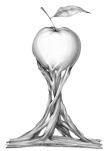      гр. Б у р г а с				                             0879 56 50 88 - директорул. „Любен Каравелов”  № 69 		                 	0879 56 50 77 – зам.-директор www.lkaravelov.net			   	              0879 56 50 33 – канцеларияУТВЪРЖДАВАМ:Пепа МарчеваДиректорП Л А НЗА КВАЛИФИКАЦИОННАТА ДЕЙНОСТЗА УЧЕБНАТА 2022-20223 ГОДИНАНА ОСНОВНО УЧИЛИЩЕ „ЛЮБЕН КАРАВЕЛОВ“ – БУРГАСПриет на заседание на Педагогическия съвет – протокол №12/01.09.2022 г., и е утвърден е със заповед на директора №  РД-18-2000/01.09.2022 г. I. СТРАТЕГИЯ        Планираните квалификационни дейности на педагогическите специалисти са съобразени със стратегията на ОУ „Любен Каравелов“ за изграждане на образовани и социално ангажирани личности с формирани умения за пълноценна реализация. Тя проектира бъдещето на училището през следващата учебна година чрез оптимизиране  на технологиите, методите, средствата и организацията на дейности в съответствие с приоритетите за развитието на образованието в Република България. Създават се условия за личностно израстване на учителите чрез формиране на ключови компетентности и способности за самоусъвършенстване, подкрепа на учителите в ЦОУД, както и условия за повишаване на квалификацията на непедагогическите специалисти.II. ЦЕЛИКариерно развитие на педагогическите специалисти. Да се създадат условия за повишаване на квалификацията на педагогическите специалисти и да се мотивират  за придобиване на ПКС и кредити. Усъвършенстване на компетентностите с цел повишаване качеството и ефективността на образованието.Повишаване на научната, педагогическата  и методическата подготовка и мотивация за самоусъвършенстване на учителите.Поддържане на европейско качество на образованието ориентирано не към запаметяване и възпроизвеждане, а към провокиране на творческото мислене на учениците, самостоятелност, формиране на умения за вземане на решения в практически ситуации. Използване на иновативни методи на преподаване и ефективна система за вътрешно оценяване, които да стимулират учениците да покажат най-доброто от себе си и ги мотивират към усъвършенстване на ученето за постигане на конкретни резултати.III. ОСНОВНИ ЗАДАЧИПовишаване квалификацията на педагогическите специалисти  по отношение на новите нормативни документи - задълбочено  запознаване, проучване и осмисляне на ЗПУО, ДОС и наредби.       2. Адаптиране на новите моменти в нормативната база към конкретните условия в училище, към потребностите  и изискванията на ученици и родители.       3. Модернизиране на образователно-възпитателния процес чрез запознаване със съвременните тенденции в областта на образованието и прилагане на иновативни форми на преподаване, проверката и оценката на знанията на учениците.       4. Ефективна и целенасочена работа с родителите.       5. Обмяна на добри практики в Екипите за ключови компетентности.       6. Създаване на връзки и контакти между училището и другите структури на образователната система, с обществени организации и институции, отворени за проблемите на училището.       7. Вътрешната и външната квалификационна дейност да бъде ориентирана към следните аспекти:         7.1. Комуникация родители – учители.         7.2. Развитие на училищния екип.         7.3. Приемственост на учениците от начален към прогимназиален етап.         7.4. Изграждане на имидж на институцията и ритуализацията на училищния живот.         7.5. Диагностика на уменията на учениците за четене и писане в начален етап.         7.6. Наставничеството - „Учители обучават учители“ да продължи на ротационен принцип за обогатяване на опита на младите колеги по отношение стиловете на преподаване, за приобщаване на новоназначени учители, за работа с електронни софтуерни продукти.       8. Мотивиране на учителите в училище за участие в квалификационни форми.IV. ОЧАКВАНИ РЕЗУЛТАТИ ОТ ПЛАНА ЗА КВАЛИФИКАЦИОННАТА ДЕЙНОСТ       1.Чрез участието на учителите в квалификационните дейности да се изградят професионални профили, които да определят необходимите компетентности като съвкупност от знания, умения и отношение за кариерното развитие на педагогическите специалисти.       2. Самоусъвършенстване на педагогическите кадри чрез система за квалификация.       3. Квалифицирани преподаватели, които ефективно използват съвременни технологии и притежават умения за обмяна на добри практики в образователния процес.       4. Споделяне на опит след участие в обучение – „Учители обучават учители“ – делова атмосфера на откритост и гласност.V. АНАЛИЗ И ОЦЕНКА НА ЕФЕКТИВНОСТТА       1. Критерии и индикатори за качествена оценка:           1.1. Степен на прилагане от преподавателя на наученото от квалификацията.           1.2. Приложимост на наученото в училище.           1.3. Влияние върху резултатите от обучението и възпитанието на учениците.           1.4. Влияние на резултатите от обучението върху цялостната дейност на училището.           1.5. Реакции на участниците за съдържанието и ползата от обучението.           1.6. Промени в професионалната дейност в резултат от участие в обучението.       2. Критерии и индикатори за количествена оценка           Брой участия в обучения:           2.1. На целия колектив.           2.2. По Екипи и комисии – краткосрочни, продължаваща квалификация, вътрешно-училищна и извънучилищна – взаимни и индивидуални.           2.3. Видове квалификационни дейности – извънучилищни /регионални, национални, международни/; по национални и европейски програми; вътрешно-училищни /от други институции/.VIII. КОНТРОЛ ПО ИЗПЪЛНЕНИЕ НА ПЛАНА Контролът по изпълнение на плана се осъществява от директора, като комисията представя отчети за изпълнението на плана пред педагогическия съвет в края на I срок и в края на учебната 2022/2023 година.           Настоящият План за квалификационна дейност на ОУ „Любен Каравелов“ – гр. Бургас е неразделна част от Годишния план на училището и е отворен за допълнения и промени през учебната 2022/2023 година във връзка със Закона за предучилищно и училищно образование, Наредба №15 от 22 юли 2019г. за статута и професионалното развитие на учителите, директорите и другите педагогически специалисти. V.  ДЕЙНОСТИ ЗА РЕАЛИЗИРАНЕ НА ЦЕЛИТЕ      Отразени в таблици.